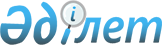 Қазақстан Республикасы Yкiметiнiң 1999 жылғы 21 маусымдағы N 813 қаулысына өзгерiстер енгiзу туралы
					
			Күшін жойған
			
			
		
					Қазақстан Республикасы Үкіметінің қаулысы. 2002 жылғы 18 қараша N 1217. Күші жойылды - Қазақстан Республикасы Үкіметінің 2017 жылғы 15 қыркүйектегі № 560 қаулысымен
      Ескерту. Күші жойылды - ҚР Үкіметінің 15.09.2017 № 560 қаулысымен.
      Қазақстан Республикасының Үкiметi қаулы етеді: 
      1. "Республикалық бюджеттен берiлген несиелердi, сондай-ақ Қазақстан Республикасының мемлекеттік кепiлдiгi бар мемлекеттік емес сыртқы заемдардың шеңберiнде республикалық бюджеттен оқшауландырылған қаражатты қайтару және қайта құрылымдау жөнiндегi ведомствоаралық комиссия құру туралы" Қазақстан Республикасы Үкiметiнiң 1999 жылғы 21 маусымдағы N 813 қаулысына мынадай өзгерiстер енгiзілсiн: 
      көрсетiлген қаулымен бекiтiлген Республикалық бюджеттен берiлген несиелердi, сондай-ақ Қазақстан Республикасының мемлекеттiк кепілдiгi бар мемлекеттiк емес сыртқы заемдардың шеңберiнде республикалық бюджеттен оқшауландырылған қаражатты қайтару және қайта құрылымдау жөнiндегi ведомствоаралық комиссияның құрамына мыналар енгiзілсiн: 
      Иванов                       - Қазақстан Республикасының 
      Леонид Александрович           Қаржы вице-министрi, 
                                     төрағаның орынбасары; 
      Әшiмов                       - Қазақстан Республикасының 
      Нұрғали Сәдуақасұлы            Энергетика және минералдық 
                                     ресурстар бiрiншi вице-министрi; 
      Тәжияқов                     - Қазақстан Республикасының 
      Бисенғали Шамғалиұлы           Ұлттық Банкi Төрағасының 
                                     орынбасары (келiсiм бойынша); 
      Аманбаев                     - Қазақстан Республикасының Iшкi 
      Mұpaт Epмұxaнұлы               iстер вице-министрi; 
      Есенғалиев                   - Қазақстан Республикасының Көлiк 
      Бақытжан Iзтiлеуұлы            және коммуникациялар вице-министрi; 
      Мүлкин                       - Қазақстан Республикасының 
      Сейiтқали Жалмұхаметұлы        Кедендiк бақылау агенттігi 
                                     төрағасының орынбасары; 
      Әбдiрахманов                 - Қазақстан Республикасы Қаржы 
      Марат Мәулетжанұлы             министрлiгінiң Салық комитетi 
                                     төрағасының орынбасары; 
      Кадюков                      - Қазақстан Республикасы Қаржы 
      Николай Викторович             министрлiгінiң Мемлекеттік мүлiк 
                                     және жекешелендiру комитетi 
                                     төрағасының орынбасары; 
      Ыбырайымов                   - Қазақстан Республикасының 
      Рүстембек Қуатәлiұлы           Қаржы министрлiгі Мемлекеттiк 
                                     борыш және кредит беру 
                                     департаментiнiң директоры 
                                     орынбасарының мiндетiн атқарушы, 
                                     хатшы; 
      Беркiнбаев                   - "Медетшi қор" жабық акционерлік 
      Сабыржан Омарханұлы            қоғамы президентiнiң мiндетiн 
                                     атқарушы (келiсiм бойынша); 
      Жақселеков                   - "Қазақстанның Даму Банкi" 
      Тимур Ермекұлы                 жабық акционерлiк қоғамының 
                                     вице-президентi (келiсiм бойынша); 
            мынадай жолдар: 
      "Павлов                      - Қазақстан Республикасы 
      Александр Сергеевич            Премьер-Министрiнiң орынбасары - 
                                     Қазақстан Республикасының Қаржы 
                                     министрi, төраға; 
      Дунаев                       - Қазақстан Республикасының 
      Арман Ғалиасқарұлы             Қаржы вице-министрi, төрағаның 
                                     орынбасары; 
      Аймақов                      - Қазақстан Республикасының 
      Бауыржан Жаңабекұлы            Экономика және сауда вице-министрi; 
      Смағұлов                     - Қазақстан Республикасы 
      Болат Советұлы                 Мемлекеттiк кiрiс министрлiгiнiң 
                                     Дәрменсiз борышкерлермен жұмыс 
                                     iстеу жөнiндегi комитетi 
                                     төрағасының орынбасары;" 
            мынадай редакцияда жазылсын: 
      "Павлов                      - Қазақстан Республикасы 
      Александр Сергеевич            Премьер-Министрiнiң бiрiншi 
                                     орынбасары, төраға; 
      Дунаев                       - Қазақстан Республикасының 
      Арман Ғалиасқарұлы             Экономика және бюджеттiк 
                                     жоспарлау вице-министрi; 
      Аймақов                      - Қазақстан Республикасының 
      Бауыржан Жаңабекұлы            Индустрия және сауда вице-министрi; 
      Смағұлов                     - Қазақстан Республикасы Қаржы 
      Болат Советұлы                 министрлiгiнiң Дәрменсiз 
                                     борышкерлермен жұмыс жөнiндегi 
                                     комитетi төрағасының орынбасары;"; 
      көрсетiлген комиссия құрамынан Власов Николай Афанасьевич, Нефедов Петр Петрович, Өтеғұлов Мәулен Амангелдiұлы, Тұртаев Алмат Керiмбайұлы, Күзембаева Маржан Бопайқызы, Төлегенов Нариман Майданұлы, Досмұқаметов Қанат Мұхаметкәрiмұлы шығарылсын. 
      2. Осы қаулы қол қойылған күнiнен бастап күшiне енедi. 
					© 2012. Қазақстан Республикасы Әділет министрлігінің «Қазақстан Республикасының Заңнама және құқықтық ақпарат институты» ШЖҚ РМК
				
Қазақстан Республикасының
Премьер-Министрі